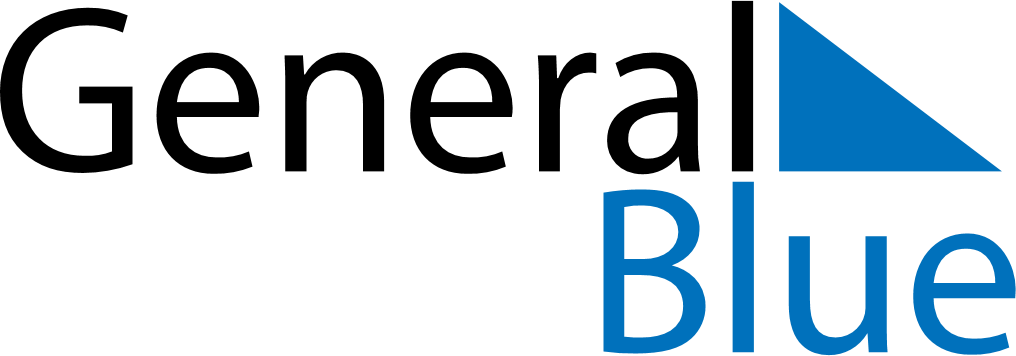 December 2018December 2018December 2018December 2018December 2018December 2018PortugalPortugalPortugalPortugalPortugalPortugalSundayMondayTuesdayWednesdayThursdayFridaySaturday1Restauração da Independência2345678Immaculate Conception91011121314151617181920212223242526272829Christmas EveChristmas Day3031New Year’s EveNOTES